GOBIERNO MUNICIPAL DE CABO CORRIENTES, JALISCO.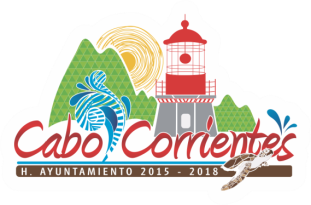 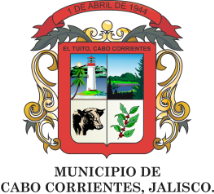 INFORMACIÓN SOBRE EL MARCO JURÍDICODIRECCIÓN GENERALÁREA O DEPARTAMENTODISPOSICIONES DE LA CONSTITUCIÓN FEDERAL APLICABLES AL Y POR EL AYUNTAMIENTODISPOSICIONES DE LA CONSTITUCIÓN ESTATAL APLICABLES AL Y POR EL AYUNTAMIENTOLEYES FEDERALES APLICABLES AL Y POR EL AYUNTAMIENTOLEYES ESTATALES APLICABLES AL Y POR EL AYUNTAMIENTOREGLAMENTOS FEDERALES APLICABLES AL Y POR EL AYUNTAMIENTOREGLAMENTOS ESTATALES APLICABLES AL Y POR EL AYUNTAMIENTOREGLAMENTOS MUNICIPALES APLICABLES AL Y POR EL AYUNTAMIENTODECRETOS, ACUERDOS Y NORMAS JURÍDICAS GENERALES, APLICABLES AL Y POR EL AYUNTAMIENTOSindicaturaSindicaturaConstitución Política De Los Estados UnidosMexicanos Articulo 115Constitución Política delEstado de Jalisco, Tituloséptimo, Del GobiernoMunicipal artículos 73 al 89.*Ley Federal del ProcedimientoAdministrativo *Ley de AmparoLey Federal del Trabajo* Código Civil Federal* Código Penal Federal* Ley del Gobierno y la Administración Pública Municipal.* Ley de los Servidores Públicos del Estado de Jalisco.* Ley de Responsabilidades para los Servidores Públicos elEstado de Jalisco* Ley del Procedimiento Administrativo para el Estado deJalisco* Ley de Información Pública del Estado de Jalisco y susMunicipios* Código Civil para el Estado de Jalisco* Código de procedimientos civiles del estado de JaliscoCódigo de Procedimientos Penales del Estado de Jalisco* Código Penal para el Estado de Jalisco* Código Urbano del Estado de Jalisco.*Reglamento del Gobierno y la Administración PúblicaMunicipal de Cabo Corrientes, Jalisco.* Reglamento de Transparencia y Acceso a la Información.Pública de Cabo Corrientes, Jalisco* Reglamento del Buen Gobierno de Cabo Corrientes.Plan de Desarrollo Municipal 2012-2015.SindicaturaJurídicoConstitución Política de los Estados UnidosMexicanos Artículo 115.Constitución Política delEstado de Jalisco, Tituloséptimo, Del GobiernoMunicipal artículos 73 al 89.*Código Civil Federal*Código Federal de Procedimientos Civiles.*Código Penal Federal.*Código Federal de Procedimientos Penales.*Ley de AmparoLey Federal del Procedimiento Administrativo.*Ley de Aguas Nacionales.*Ley federal del Trabajo.*Ley del Gobierno y la Administración Pública Municipal*Ley para los Servidores Públicos del Estado de Jalisco y susMunicipios.*Ley de Responsabilidades de los Servidores Públicos delEstado de Jalisco y sus Municipios.*Código Civil del Estado de Jalisco.*Código de Procedimientos Civiles del Estado de Jalisco*Código Penal del Estado de Jalisco.*Código de Procedimientos Penales del Estado de JaliscoCódigo Urbano del Estado de Jalisco.*Ley de Justicia Administrativa del Estado de Jalisco.*Ley Información Pública del Estado de Jalisco y sus Municipios.Ley de Hacienda Municipal*Ley de Ingresos del Municipio *Ley de Protección Civil del Estado de Jalisco.*Reglamento de la Ley de Planeación delEstado de Jalisco.*Reglamento Estatal de Zonificación.* Reglamento Interno de Transparencia y Acceso a laInformación Pública de Cabo Corrientes, Jalisco.* Bando de Policía y Buen Gobierno* Reglamento de Patrimonio municipal.*Reglamento de información pública.*Reglamento de Mujeres a Vida Libre de Violencia.Planes de Desarrollo Urbano del Estado de Jalisco.Planes Parciales de Urbanización del Estado de JaliscoSindicaturaUnidad de TransparenciaConstitución Política de los Estados UnidosMexicanos Artículos 6o y 115Constitución Política delEstado de Jalisco, Tituloséptimo, Del GobiernoMunicipal artículos 73 al 89Ley de Información Pública del Estado de Jalisco y susMunicipios*Reglamento Interno de la Unidad de Transparencia.* Reglamento de Información Pública del Municipio de Cabo Corrientes.Secretaría GeneralSecretaría General, coordinador de Agentes, Delegaciones.Constitución Política de los Estados UnidosMexicanos Articulo 115Constitución Política delEstado de Jalisco, Tituloséptimo, Del GobiernoMunicipal artículos 73 al 89* Reglamento de Gobierno y Administración de Cabo Corrientes.*Reglamento de Sesiones de Cabildo.*Reglamento para delegaciones.Secretaría GeneralRegistro CivilConstitución Política de los Estados Unidos Mexicanos Articulo 115Constitución Política del Estado de Jalisco, Titulo séptimo, Del Gobierno Municipal artículos 73 al 89.* Ley de Migración.*Ley General de Población.* Ley de Nacionalidad.Ley de Ingresos 2015Reglamento de la Ley del Registro Civil.* Reglamento de Gobierno y Administración de Cabo Corrientes.Hacienda  MunicipalTesoreríaConstitución Política de los Estados Unidos Mexicanos artículo 115.Constitución Políticadel estado de Jalisco,título séptimo, capítuloi, denominado delgobierno municipalartículos del 73 al 89*Ley General de ContabilidadGubernamental.*Código fiscal federal.*Ley general de bienes nacionales.*Ley del impuesto del valor agregado.*Ley del impuesto sobre la renta.*Ley de Hacienda municipal del estado de Jalisco.*Ley de hacienda del estado de Jalisco *Ley de Presupuesto, Contabilidad y gasto público del estadode Jalisco.*Ley de gobierno y AdministraciónPública del estado de Jalisco y sus municipios.*Código fiscal del estado de Jalisco*Ley de deuda pública del estado de Jalisco. * Ley de proyectos de inversión y de prestación de servicios del estado de Jalisco y sus municipios.* Reglamento Orgánico Del Gobierno Y LaAdministración Pública Del Municipio De Cabo Corrientes.*Reglamento De La Ley DePresupuesto, Contabilidad Y Gasto Publico Del Estado De Jalisco.*Reglamento De La Ley De ProyectosDe Inversión Y De Prestación DeServicios Del Estado De Jalisco Y SusMunicipios.*Reglamento Orgánico del Gobierno y la Administración PúblicaMunicipal de Cabo Corrientes, Jalisco.*Reglamento de Patrimonio Municipal.Hacienda  MunicipalIngresos y CatastroConstitución Política de los Estados Unidos Mexicanos Artículo 115.Articulo 27 y Articulo 115.Constitución políticadel estado de Jalisco,título séptimo, capítuloi, denominado delgobierno municipalArtículos del 73 al 89.Constitución Política delestado de Jalisco, tituloséptimo, del gobiernomunicipal artículos 73 al 89*Ley general de contabilidadGubernamental.*Código fiscal federal.*Ley General de Bienes nacionales.*Ley del Impuesto del Valor agregado*Ley del Impuesto sobre la renta.* Ley de catastro municipal el estado de Jalisco.*Reglamento de la Ley de Catastro Municipal del Estado de Jalisco*Reglamento Orgánico del Gobierno y la Administración PúblicaMunicipal de Cabo Corrientes, Jalisco.*Reglamento de Patrimonio Municipal.*Ley de Ingresos municipal para el ejercicio fiscal del año 2016.Hacienda  MunicipalEgresosConstitución Política de los Estados Unidos Mexicanos Artículo 115.Constitución Políticadel estado de Jalisco,título séptimo, capítuloi, denominado delgobierno municipalartículos del 73 al 89* Ley general de contabilidadGubernamental.*Código fiscal federal*ley general de bienes nacionales*ley del impuesto del valor agregado*ley del impuesto sobre la renta*Ley de hacienda municipal del estado de Jalisco*ley de hacienda del estado de Jalisco ley de presupuesto, contabilidad y gasto público del estadode Jalisco *Ley de gobierno y administraciónPública del estado de Jalisco y sus municipios.*Código fiscal del estado de Jalisco.*Ley de deuda pública del estado de Jalisco.*Ley de Ingresos Municipal * Ley de proyectos.de inversión y de Prestación de servicios del estado de Jalisco y sus municipios. 104.*Reglamento De La Ley DePresupuesto, Contabilidad Y GastoPublico Del Estado De Jalisco.*Reglamento De La Ley De ProyectosDe Inversión Y De Prestación DeServicios Del Estado De Jalisco Y SusMunicipios.*Reglamento Orgánico del Gobierno y la Administración PúblicaMunicipal de Cabo Corrientes, Jalisco.*Reglamento de Patrimonio Municipal.Hacienda  MunicipalProveeduríaConstitución Política de los Estados UnidosMexicanos Articulo 115Constitución Política delEstado de Jalisco, Tituloséptimo, Del GobiernoMunicipal artículos 73 al 89Ley Federal de Adquisiciones, Servicios yArrendamientos Públicos (Título I)*Reglamento Orgánico del Gobierno y la Administración PúblicaMunicipal de Cabo Corrientes, Jalisco.*Reglamento de Patrimonio Municipal.*Reglamento Interno de las Condiciones generales de trabajo del Ayuntamiento.      Oficialía Mayor      Oficialía MayorConstitución Política de los Estados Unidos Mexicanos Artículo 115.Constitución Política delEstado de Jalisco, Tituloséptimo, Del GobiernoMunicipal artículos 73 al 89Ley Federal del Trabajo*Ley de Servidores Públicos del Estado de Jalisco y susMunicipios y*Ley de Responsabilidades de los Servidores PúblicosReglamento Interno de las Condiciones generales de trabajo del Ayuntamiento.*Reglamento Orgánico del Gobierno y la Administración PúblicaMunicipal de Cabo Corrientes, Jalisco.Desarrollo SocialDesarrollo socialConstitución Política de los Estados UnidosMexicanos artículo 4º.Constitución Política delEstado de Jalisco, Tituloséptimo, Del GobiernoMunicipal artículos 73 al 89*Código de Asistencia Social del Estado de Jalisco los artículos19 fracción I y V, 244* Ley de Desarrollo Social para el Estado de Jalisco 15 fraccionesIV, VI, X y XII, 16 fracciones I, II, y V, 17, 32, y 34.*Reglamento Orgánico del Gobierno y la Administración PúblicaMunicipal de Cabo Corrientes, Jalisco.Reglas de operación del Programa Municipal Jefas de Familia.Reglas de operación del Programa Municipal 60 y masDesarrollo SocialProgramas socialesConstitución Política de los Estados UnidosMexicanos Artículo 115.Constitución Política delEstado de Jalisco, Tituloséptimo, Del GobiernoMunicipal artículos 73 al 89Ley de vivienda para el estado de Jalisco y sus municipiosarticulo 2*Reglamento Orgánico del Gobierno y la Administración PúblicaMunicipal de Cabo Corrientes, Jalisco.Seguridad PúblicaSeguridad PúblicaConstitución Política de los EstadosUnidos Mexicanos Art. 21, 73 fracciónXXIII, articulo 115 fracciones III inciso h),VII, y 123 apartado B fracción XIII*Constitución Política delEstado de Jalisco. Art. 77fracción II y 79 fracción II y79 fracción IXLey General del Sistema Nacional deSeguridad Publica Art. 2, 3, 4, 6, 7, 39apartado B, 73 y 78Ley de Seguridad Pública del Estado de Jalisco; Art. 1, 2, 12,13, 18.*Ley de Gobierno y de la Administración Pública Municipal;art. 37 fracción X, 40 fracción II, 101 y 102.*Ley de Justicia Administrativa del Estado de Jalisco ultimopárrafo el art. 76.*Reglamento Orgánico del Gobierno y la Administración PúblicaMunicipal de Cabo Corrientes, Jalisco.*Reglamento de Patrimonio Municipal.* Reglamento de Seguridad Pública, Bando de Policía y Buen Gobierno.Bando de Policía y Buen GobiernoObras PúblicasObras PúblicasConstitución Política de los Estados Unidos Mexicanos Artículo 115.Constitución Política del Estado de Jalisco, Titulo séptimo, Del GobiernoMunicipal artículos 73 al 89.*Ley de Obras Públicas y Servicios relacionados con la misma.*Reglas de operación de Programas Federales.Ley de Gobierno y la Administración Pública Municipal delEstado de Jalisco.*Ley para los Servidores Públicos del Estado de Jalisco y susMunicipios.*Ley de Obras Públicas del Estado de Jalisco.*Ley de Procedimiento Administrativo del Estado de Jalisco.*Código Civil del Estado de Jalisco.*Código Urbano del Estado de Jalisco.*Ley del Procedimiento Administrativo del Estado de Jalisco.* Ley de Mejora Regulatoria del Estado de Jalisco.* Ley de Proyectos de Inversión y de Prestación de Serviciosdel Estado de Jalisco.* Código de Comercio del Estado de Jalisco.Reglamento de Obras Públicas y Servicios relacionados con la misma.*Reglamento de la Ley de Obras Públicas del Estado de Jalisco.* Reglamento Estatal de Zonificación.* Reglamento del Código de Comercio del Estado de Jalisco.*Reglamento Orgánico del Gobierno y la Administración Pública Municipal de Cabo Corrientes, Jalisco. *Reglamento de Patrimonio Municipal.*Reglamento Interno del Consejo Municipal de Desarrollo Urbano.Servicios PúblicosAlumbrado PúblicoConstitución Política de los Estados Unidos Mexicanos Artículo 115.Constitución Política delEstado de Jalisco, Tituloséptimo, Del GobiernoMunicipal artículos 73 al 89.*Reglamento Orgánico del Gobierno y la Administración Pública Municipal de Cabo Corrientes, Jalisco.Servicios PúblicosCementeriosConstitución Política de los Estados Unidos Mexicanos Artículo 115.Constitución Política delEstado de Jalisco, Tituloséptimo, Del GobiernoMunicipal artículos 73 al 89*Reglamento Orgánico del Gobierno y la Administración Pública Municipal de Cabo Corrientes, Jalisco.Servicios PúblicosAgua Potable, Alcantarillado y DrenajeConstitución Política de los Estados Unidos Mexicanos Artículo 115.Constitución Política delEstado de Jalisco, Tituloséptimo, Del GobiernoMunicipal artículos 73 al 89.      Ley de Aguas Nacionales*Ley de Ingresos del Municipio. Código Urbano delEstado.*Ley de Aguas del Estado.*Ley para los servidores Públicos del Estado de Jalisco ysus Municipios.Reglamento Estatal de Zonificación.*Reglamento Orgánico del Gobierno y la Administración Pública Municipal de Cabo Corrientes, Jalisco.Servicios PúblicosParques y JardinesConstitución Política de los Estados UnidosMexicanos Artículo 115.Constitución Política delEstado de Jalisco (art. 77).*Reglamento Orgánico del Gobierno y la Administración Pública Municipal de Cabo Corrientes, Jalisco.Servicios PúblicosAseo PúblicoConstitución Política de los Estados Unidos Mexicanos Artículo 115.Constitución Política delEstado de Jalisco, Tituloséptimo, Del GobiernoMunicipal artículos 73 al 89.Ley de Gestión Integral de Residuos (SEMADES).*Reglamento Orgánico del Gobierno y la Administración Pública Municipal de Cabo Corrientes, Jalisco.Desarrollo RuralDesarrollo RuralConstitución Política de los Estados Unidos Mexicanos Artículo 115.Desarrollo RuralEcologíaConstitución Política de los Estados Unidos Mexicanos Artículo 115.Constitución Política delEstado de Jalisco, Tituloséptimo, Del GobiernoMunicipal artículos 73 al 89*Ley General del Equilibrio Ecológico y la Protección al Ambiente.*Ley General de Desarrollo Forestal Sustentable*Ley General para la   Prevención y GestiónIntegral de los Residuos.*Ley General de Vida Silvestre*Ley de Aguas Nacionales*Ley General para la Prevención y GestiónIntegral de los Residuos.* Ley del Gobierno y Administración Pública Municipal.*Ley Estatal del Equilibrio Ecológico y Protección al Ambiente*Reglamento de la Ley General del EquilibrioEcológico y la protección al Ambiente en Materiade Prevención y Control de la Contaminación dela Atmosfera.*Reglamento de laLey General de Desarrollo Forestal Sustentable.*Reglamento de la Ley de Aguas nacionales*Reglamento General de Vida Silvestre.*Reglamento de la Ley General para la prevención y gestión integral de los residuos.* Reglamento de la Ley de Gestión Integral delos Residuos del Estado de Jalisco en Materiade Recolección y Transporte de Residuos deManejo Especial.* Reglamento Estatal de Zonificación.*Reglamento de la Ley Estatal del EquilibrioEcológico y la protección al Ambiente enMateria de Impacto Ambiental, Explotación de*Reglamento de la Ley Estatal del Equilibrio Ecológico y la protección al Ambiente en Materia de áreas Naturales Protegidas.*Reglamento Orgánico del Gobierno y la Administración Pública Municipal de Cabo Corrientes, Jalisco.*Reglamento de Ecología Municipal.Desarrollo RuralFomento AgropecuarioConstitución política de los estados unidos mexicanos art.115, fracción iii.Constitución Política delEstado de Jalisco, Tituloséptimo, Del GobiernoMunicipal artículos 73 al 89Ley de fomento y desarrollo pecuario del estado de Jalisco.*Reglamento Orgánico del Gobierno y la Administración Pública Municipal de Cabo Corrientes, Jalisco.Desarrollo RuralRastro MunicipalConstitución política de losEstados unidos mexicanos art.115, fracción iii.Constitución Políticadel estado de Jaliscoart. 79 fracción vii.Ley de fomento y desarrollo pecuario del estado de Jalisco.*Reglamento Orgánico del Gobierno y la Administración Pública Municipal de Cabo Corrientes, Jalisco.Dirección OperativaParticipación CiudadanaDirección OperativaParticipación CiudadanaArtículo 115 de la Constitución Política de los Estados Unidos Mexicanos.Constitución Política delEstado de Jalisco, Tituloséptimo, Del GobiernoMunicipal artículos 73 al 89.*Reglamento del Consejo de Desarrollo Rural Sustentable.*Reglamento Interno del Consejo de Desarrollo Urbano.Protección CivilProtección CivilArt. 123, apartado BArt. 50, fracción XXI*Ley General de Protección Civil* Ley de Protección Civil del Estado de Jalisco*Reglamento de la Ley General deProtección Civil del Estado de Jalisco* Reglamento Ley General de Desarrollo  Urbano del Estado de Jalisco.*Reglamento Orgánico del Gobierno y la Administración Pública Municipal de Cabo Corrientes, Jalisco.*Reglamento de Consejo de Protección Civil.   Planeación y Desarrollo UrbanoPlaneación y Desarrollo                           UrbanoConstitución Política De Los EstadosUnidos Mexicanos.- Art. 27 Y 115Constitución Política delEstado de Jalisco, Tituloséptimo, Del GobiernoMunicipal artículos 73 al 89Código Urbano Del Estado De Jalisco.-Reglamento Estatal De Zonificación Del Estado De Jalisco.*Reglamento Orgánico del Gobierno y la Administración Pública Municipal de Cabo Corrientes, Jalisco.*Reglamento Interno del comité de Planeación y Desarrollo Urbano.Programa municipal de desarrollo urbanoContraloríaContraloríaConstitución Política de los Estados Unidos Mexicanos Articulo 115Constitución Política delEstado de Jalisco, Tituloséptimo, Del GobiernoMunicipal artículos 73 al 89.*Ley de Hacienda Municipal del Estado de Jalisco.*Ley de adquisiciones y enajenaciones del Gobierno del Estado.*Ley del Gobierno y la Administración Publica del Estado deJalisco.*Ley de Obra Pública del Estado de Jalisco.*Ley para los Servidores Públicos del Estado de Jalisco. Ley deFiscalización Superior y Auditoria Publica del Estado de Jalisco ysus Municipios.Reglamento de la Ley de adquisiciones yenajenaciones del Gobierno del Estado.*Reglamento Orgánico del Gobierno y la Administración Pública Municipal de Cabo Corrientes, Jalisco.*Reglamento Interno del comité de Planeación y Desarrollo Urbano.*Reglamento del Centro Histórico. Servicios MédicosServicios MédicosConstitución Política De Los Estados Unidos Mexicanos Artículos 1, 2, 4, 105 Fracción II, 123, Apartado A Fracción XV.Constitución Política delEstado de Jalisco, Tituloséptimo, Del GobiernoMunicipal artículos 73 al 89Ley General De Salud.*Ley De Planeación Del Edo. De Jalisco*Ley General De Salud Del Edo. De Jalisco.*Ley Del Gobierno Y La Administración Pública Del Edo.De Jalisco.*Ley Para Los Servidores Públicos Del Edo. De JaliscoY Sus Municipios.*Reglamento Interior De ComisiónInterinstitucional Para La Formación De Los Recursos Humanos De Salud.*Reglamento De La Ley General De Salud En Materia De Publicidad, Sanidad Y De Investigación Para La Salud.*Reglamento Federal De Seguridad, Higiene Y Medio Ambiente.*Reglamento Interior De La Secretaria De Salud Y BienestarSocial Jalisco..*Reglamento De La Ley Estatal DeSalud En Materia De No Fumadores.*Reglamento Orgánico del Gobierno y la Administración Pública Municipal de Cabo Corrientes, Jalisco.*Reglamento Interno del comité de Planeación y Desarrollo Urbano.EducaciónEducaciónConstitución Política de los Estados Unidos Mexicanos artículo 3o y 24Constitución Política delEstado de Jalisco, Tituloséptimo, Del GobiernoMunicipal artículos 73 al 89Ley general de Educación*Reglamento Orgánico del Gobierno y la Administración Pública Municipal de Cabo Corrientes, Jalisco.Comunicación SocialComunicación SocialConstitución Política de los Estados Unidos Mexicanos Articulo 115Constitución Política delEstado de Jalisco, Tituloséptimo,  Coordinación PolíticaSocial Municipal artículos 73 al 89.*Reglamento Orgánico del Gobierno y la Administración Pública Municipal de Cabo Corrientes, Jalisco.Promoción EconómicaPromoción EconómicaConstitución Política de los Estados Unidos Mexicanos Artículo 115.Constitución Política delEstado de Jalisco, Tituloséptimo, Del GobiernoMunicipal artículos 73 al 89*Reglamento Orgánico del Gobierno y la Administración Pública Municipal de Cabo Corrientes, Jalisco.Padrón y LicenciasPadrón y LicenciasConstitución Política de los Estados UnidosMexicanos Articulo 115Constitución Política delEstado de Jalisco, Tituloséptimo, Del GobiernoMunicipal artículos 73 al 89*Reglamento Orgánico del Gobierno y la Administración Pública Municipal de Cabo Corrientes, Jalisco.* Reglamento Venta y Consumo de Bebidas alcohólicas.* Reglamento para el ejercicio de comercio del Mpio.CulturaCulturaConstitución Política de los Estados Unidos Mexicanos Articulo 115Constitución Política delEstado de Jalisco, Tituloséptimo,  Coordinación PolíticaSocial Municipal artículos 73 al 89.*Reglamento Orgánico del Gobierno y la Administración Pública Municipal de Cabo Corrientes, Jalisco.TurismoTurismoConstitución Política de los Estados Unidos Mexicanos Articulo 115Constitución Política delEstado de Jalisco, Tituloséptimo,  Coordinación PolíticaSocial Municipal artículos 73 al 89.*Reglamento Orgánico del Gobierno y la Administración Pública Municipal de Cabo Corrientes, Jalisco.La COMURLa COMURConstitución Política de los Estados Unidos Mexicanos Articulo 115Constitución Política delEstado de Jalisco, Tituloséptimo,  Coordinación PolíticaSocial Municipal artículos 73 al 89.*Código Urbano para el Estado de Jalisco.*Ley de Desarrollo Urbano del Estado de Jalisco.*Ley de Hacienda Municipal.*Código Civil del Estado de Jalisco.*Reglamento Orgánico del Gobierno y la Administración Pública Municipal de Cabo Corrientes, Jalisco.*Reglamento de la COMUR.Soporte TécnicoSoporte TécnicoConstitución Política de los Estados Unidos Mexicanos Articulo 115Constitución Política delEstado de Jalisco, Tituloséptimo,  Coordinación PolíticaSocial Municipal artículos 73 al 89..*Reglamento Orgánico del Gobierno y la Administración Pública Municipal de Cabo Corrientes, Jalisco.* Reglamento para el uso de equipo de cómputo, impresión e internet.